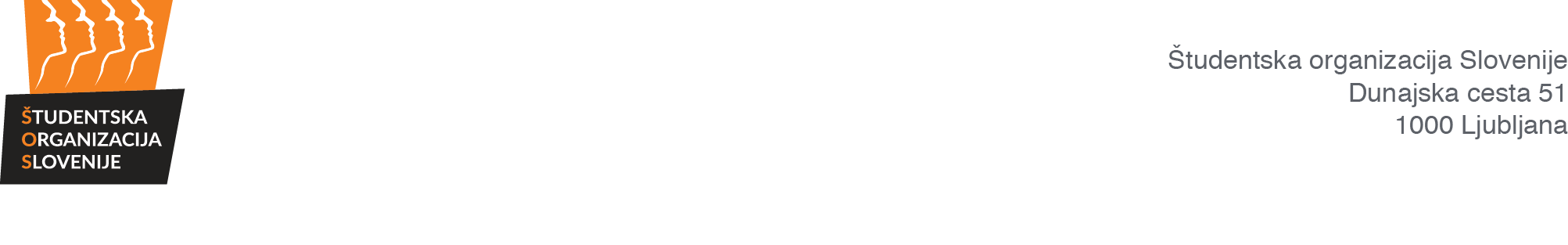 		NADZORNA KOMISIJAZapisnik 18. redne sejeNadzorne komisije Študentske organizacije Slovenije,ki je potekala prek ZOOMPrisotni člani NK ŠOS: Matej Kekič, Sandra Verdev, Ajda Habjanič, Tina Šoln, David Bohar, Alen KočarOdsotni člani NK ŠOS: Aleksander Milićević, Žiga StopinšekOstali prisotni: Alen Brkič, Tjaša MeleJavnost: /Predsednik Nadzorne komisije Študentske organizacije Slovenije (v nadaljevanju: NK ŠOS) je ob 19.02 ugotovil, da je NK ŠOS sklepčna, saj je bilo prisotnih 6 članov NK ŠOS.AD 1. Potrditev dnevnega redaSKLEP 1:»Nadzorna komisija ŠOS potrjuje dnevni red 18. redne seje NK ŠOS: Predlog dnevnega reda:1.	Potrditev dnevnega reda2.	Potrditev zapisnika 17. redne seje NK ŠOS3.	Letna poročila OO ŠOS in ŠOS 20194.	Razno.«Sklep je sprejet.AD 2. Potrditev zapisnika 17. redne seje NK ŠOSSKLEP 2: »Nadzorna komisija ŠOS potrjuje zapisnik 17. redne seje NK ŠOS.«
Sklep je sprejet. AD 3. Letna poročila OO ŠOS in ŠOS 2019SKLEP 3: »Nadzorna komisija ŠOS se seznanja s popolnostjo letnega poročila za leto 2019 OO ŠOS Klub ajdovskih študentov in dijakov.«Sklep je sprejet.SKLEP 4: »Nadzorna komisija ŠOS se seznanja s popolnostjo letnega poročila za leto 2019 OO ŠOS Študentski klub GROŠ.«Sklep je sprejet.SKLEP 5: »Nadzorna komisija ŠOS se seznanja s popolnostjo letnega poročila za leto 2019 OO ŠOS Prleški študentski klub.«
Sklep je sprejet. AD 4. RaznoSKLEP 6: »NK ŠOS na podlagi 56. člena PraNK-3 prične s postopkom nadzora volitev v organe OO ŠOS, Študentska organizacija Univerze v Mariboru. NK ŠOS za ta namen imenuje dva opazovalca NK ŠOS, ki bosta prisotna pri volilnih opravilih v organe OO ŠOS - ŠOUM z dne 14.04.2021. Vodja opazovalcev je Adimir Preradović, drugi opazovalec je Srđan Medić.«Sklep je sprejet.Datum: 30. 3. 2021Začetek seje: 19.02Konec seje: 19.31ZA: 6PROTI: 0VZDRŽAN: 0ZA: 6PROTI: 0VZDRŽAN: 0ZA: 6PROTI: 0VZDRŽAN: 0ZA: 6PROTI: 0VZDRŽAN: 0ZA: 6PROTI: 0VZDRŽAN: 0ZA: 6PROTI: 0VZDRŽAN: 0Zapisnik zapisal:Zapisnik potrjuje:Tjaša Mele l. r.Matej Kekič l. r.Tajnica Nadzorne komisije ŠOSPredsednik Nadzorne komisije ŠOS